Trabajo de CampoElección de 10 alumnos para aplicar instrumentos PIT 01, PIT 02 y PIT 03.*Previa autorización del Dr. Juan Francisco Santoyo Carvajal, Coordinador de Carrera de Medicina Fase II, se eligieron para aplicación de los instrumentos PIT 01, PIT 02 y PIT 03 (cada alumno contestando los tres instrumentos), a los siguientes alumnos:Del grupo 4° F de la carrera de medicina:ALVAREZ PEREZ DIEGO ALBERTOMARES PALAFOX ERICK JUAN MANUELOLIVO LUPIAN PAOLA GORETIDel grupo 5°D de la carrera de medicina:BENITEZ LOPEZOVIEDO BERNARDO NICOLASGONZALEZ DELGADO MARITZA LIZETTEHAMDEN RIVERA SHAKIB EDUARDOLUNA BAÑUELOS JESSICA ISABELPACHECO MIRANDA MAYTTE YERALDINESANDOVAL MARTINEZ ANDRESVACA ESTRADA ALEJANDRODIAGNÓSTICO**A continuación se muestra el diagnóstico correspondiente para cada alumno por orden alfabético:ALVAREZ PEREZ DIEGO ALBERTOPuntuación promedio para hábitos y actitudes ante el estudio.Puntuación alta para la motivación académica.Puntuación media para la autoestima.BENITEZ LOPEZOVIEDO BERNARDO NICOLASPuntuación promedio para hábitos y actitudes ante el estudio.Puntuación alta para la motivación académica.Puntuación alta para autoestima.GONZALEZ DELGADO MARITZA LIZETTEPuntuación promedio para hábitos y actitudes ante el estudio.Puntuación alta para la motivación académica.Puntuación alta para autoestima.HAMDEN RIVERA SHAKIB EDUARDOPuntuación promedio para hábitos y actitudes ante el estudio.Puntuación normal para la motivación académica.Puntuación media para la autoestima.LUNA BAÑUELOS JESSICA ISABELPuntuación promedio para hábitos y actitudes ante el estudio.Puntuación alta para la motivación académica.Puntuación alta para la autoestima.MARES PALAFOX ERICK JUAN MANUELPuntuación promedio para hábitos y actitudes ante el estudio.Puntuación alta para la motivación académica.Puntuación media para autoestima.OLIVO LUPIAN PAOLA GORETIPuntuación promedio para hábitos y actitudes ante el estudio.Puntuación alta para la motivación académica.Puntuación alta para la autoestima.PACHECO MIRANDA MAYTTE YERALDINPuntuación promedio para hábitos y actitudes ante el estudio.Puntuación normal para la motivación académica.Puntuación alta para la autoestima.SANDOVAL MARTINEZ ANDRESPuntuación promedio para hábitos y actitudes ante el estudio.Puntuación alta para la motivación académica.Puntuación media para la autoestima.VACA ESTRADA ALEJANDROPuntuación promedio para hábitos y actitudes ante el estudio.Puntuación alta para la motivación académica.Puntuación alta para la autoestima.Resultados generales:Para el instrumento PIT 01 (Hábitos y actitudes ante el estudio): EL 100 por ciento de los alumnos obtuvo una puntuación correspondiente a promedio. El rango de puntajes obtenidos fue de 119 a 150 puntos, con promedio de 150. LUNA BAÑUELOS JESSICA ISABEL obtuvo el menor puntaje y OLIVO LUPIAN PAOLA GORETI obtuvo el mayor puntaje. En el caso de la segunda, se considera que debido a que actualmente se encuentra recursando la materia de propedéutica en el cuarto semestre, posiblemente haya influido en sus hábitos y actitud ante el estudio. Ilustración : Puntajes Obtenidos en Instrumento PIT 01. Para el instrumento PIT 02 (Autodiagnóstico de Motivación Académica): El 80% de los alumnos obtuvo puntajes que correspondían a una alta motivación académica mientras que el 20% obtuvo una puntuación correspondiente a una motivación normal. El rango de puntuaciones obtenidas fue de 26 a 38 puntos, siendo el promedio de 33.4.La menor puntuación fue obtenida por HAMDEN RIVERA SHAKIB EDUARDO y la mayor la obtuvo nuevamente OLIVO LUPIAN PAOLA GORETI la recursante antes mencionada.Ilustración : Puntajes Obtenidos en Instrumento PIT 02.Para el Instrumento PIT 03 (Cuestionario de Autoestima): El 60 % obtuvo un puntaje que correspondía a una autoestima alta y el 40% restante obtuvo una puntuación que correspondiente a media. El rango de puntuación fluctuó entre 70 y 91 puntos, siendo el promedio grupal de 81.6.La menor puntuación fue obtenida HAMDEN RIVERA SHAKIB EDUARDO y la MAYOR en este caso fue obtenida por GONZALEZ DELGADO MARITZA LIZETTE. La alumna que se encuentra recursando, OLIVA LUPIAN PAOLA GORETI obtuvo 88 puntos lo cual corresponde a autoestima alta.Ilustración . Puntajes Obtenidos en Instrumento PIT 03.Promedio final.Con base a la orientación para el análisis y de los resultados brindada por la psicóloga Berenice Morán de la Coordinación de Tutorías, se sumaron todos los puntajes obtenidos en los tres instrumentos PIT, siendo la máxima posible de 180 para el PIT 01, 44 para el PIT 02 y de 100 para el PIT 03, sumando un total de 324.Bajo esta metodología se obtuvo una puntuación obtenida promedio de 247 puntos tomando en cuenta los tres instrumentos PIT.El rango fue de 229 a 276, siendo HAMDEN RIVERA SHAKIB EDUARDO el que obtuvo el menor puntaje y OLIVA LUPIAN PAOLA GORETI quien obtuvo el mayor puntaje.HAMDEN RIVERA SHAKIB EDUARDO obtuvo un promedio final de 76.33 (promedio de los tres instrumentos PIT), siendo el más bajo, mientras OLIVA LUPIAN PAOLA GORETI obtuvo un promedio final de 92, siendo el más alto.Diagnósticos Finales:Grupales:INSTRUMENTO PIT 01: El grupo de alumnos seleccionados presentan deficiencias en los hábitos y actitudes hacia el estudios. El puntaje promedio fue de 132.INSTRUMENTO PIT 02:El grupo en general presenta una alta motivación académica.El puntaje promedio obtenido fue de 33.4.INSTRUMENTO PIT 03:EL grupo presenta en general buena autoestima.El puntaje promedio obtenido fue de 81.6.EL PROMEDIO FINAL:El promedio final obtenido del grupo fue de 82.33.Individuales (Necesidades detectadas):Quien más requiere asistencia en los hábitos y actitudes hacia el estudio es LUNA BAÑUELOS JESSICA ISABEL (119 puntos obtenidos en instrumento PIT 01).Quien más requiere asistencia en la motivación académica es HAMDEN RIVERA SHAKIB EDUARDO (26 puntos obtenidos).Quien más requiere asistencia en la autoestima es también HAMDEN RIVERA SHAKIB EDUARDO.Quien más requiere asistencia en general es también HAMDEN RIVERA SHAKIB EDUARDO.CANDIDATOS A TUTORIAS:Los dos promedios finales más bajos fueron:HAMDEN RIVERA SHAKIB EDUARDO con promedio final de 76.3.ALVAREZ PEREZ DIEGO ALBERTO con promedio final de 78.ESTRATEGIA PROPUESTA DE TRABAJO:En ambos casos, se solicitó nueva cita a la Coordinación de Tutorías para actividades apropiadas de acuerdo a las necesidades de cada uno de los candidatos anteriores.*Se solicitó  autorización por escrito al Coordinador de la Carrera de Medicina Fase II, Dr. Juan Francisco Santoyo Carvajal, pero comentó su secretaria que no era necesario.** Se solicitó cita a la Psicóloga Berenice Morán de la Coordinación de Tutorías para sistematización y análisis de los resultados.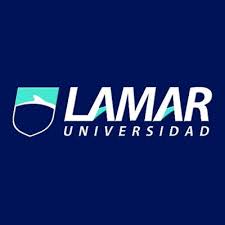 